Indice dei contenuti1. PremessaPer effetto delle disposizioni di cui al Decreto Legge 21 settembre 2021, n. 127 a decorrere dal 15 ottobre 2021 e fino al 31 dicembre 2021 vige, per chiunque svolge attività lavorativa, tanto nel settore pubblico che privato, l’obbligo di possedere ed esibire, su richiesta, la certificazione verde Covid-19 per poter accedere sul proprio posto di lavoro. La norma prevede che sia il datore di lavoro il soggetto tenuto a verificare il rispetto delle disposizioni ivi previste attraverso la definizione di specifiche modalità operative atte a regolamentare l’effettuazione delle verifiche, anche a campione.L’accertamento delle violazioni, oltre che dal datore di lavoro, può essere effettuato da soggetto individuato e formalmente incaricato.Con il presente documento l’ente____________________________ definisce le modalità operative per l’organizzazione ed effettuazione delle verifiche della certificazione verde Covid-19 degli operatori interni ed esterni anche volontari in servizio presso le proprie strutture/unità operative/sede luogo di lavoro. Si precisa che il controllo della Certificazione Verde Covid-19 è, a tutti gli effetti, un trattamento dati personali, pertanto va effettuato nel rispetto dei principi dell’ordinamento in tema di protezione dei dati personali (Reg. UE 679/2016) nonché degli obblighi normativi in tema di controlli sui lavoratori (Legge 300/1970).Si precisa altresì che le disposizioni di cui all’art. 3 D.L. n. 127/2021 non si applicano ai soggetti esenti dalla campagna vaccinale sulla base di idonea certificazione medica, rilasciata secondo i criteri definiti dal Ministero della Salute. 2. Normativa di riferimentoDecreto Legge 21 settembre 2021, n. 127 “Misure urgenti per assicurare lo svolgimento in sicurezza del lavoro pubblico e privato mediante l’estensione dell’ambito applicativo della certificazione verde COVID-19 e il rafforzamento del sistema di screening”;Regolamento (UE) n. 679/2016 del Parlamento Europeo e del Consiglio del 27 aprile 2016 relativo alla protezione delle persone fisiche con riguardo al trattamento dei dati personali, nonché alla libera circolazione di tali dati e che abroga la direttiva 95/46/CE;Legge 20 maggio 1970, n. 300 “Norme sulla tutela della libertà e dignità dei lavoratori, della libertà sindacale nei luoghi di lavoro e norme sul collocamento”.3. Procedure a cura del Datore di LavoroAl fine di poter compiutamente adempiere alle disposizioni d’obbligo per il datore di lavoro come indicate all’art. 3, comma 5 del Decreto Legge n. 127/2021 vengono di seguito evidenziate le procedure finalizzate alle attività di verifica della certificazione verde COVID-19 (green pass) degli operatori/volontari dell’ente _______________________________________:Informazione: al fine della puntuale informazione di tutti i lavoratori/volontari d’interesse si redige e si pubblicizza tramite (indicare modalità) ____________________________ specifica informativa sull’entrata in vigore, a decorrere dal 15/10/2021 e fino al 31/12/2021, dell’obbligo di verifica da parte del datore di lavoro della Certificazione verde Covid-19 di cui al Decreto Legge 21 settembre 2021, n. 127Oggetto della verifica: il datore di lavoro dovrà accertare la validità della certificazione verde Covid-19 posseduta dai lavoratori e dai soggetti (ivi inclusi i lavoratori autonomi e i collaboratori non dipendenti) che svolgono, a qualunque titolo, la propria attività lavorativa o di formazione o di volontariato nei luoghi di lavoro, anche sulla base di contratti esterni;Accertamento delle violazioni: al fine di poter accertare eventuali violazioni si individuano con atto formale uno o più soggetti incaricati dell’accertamento delle violazioni degli obblighi riferiti al possesso e all’ esibizione della certificazione verde Covid-19;Svolgimento della verifica: l’accertamento della violazione avverrà mediante controllo giornaliero di tutti i lavoratori in servizio (oppure su un campione pari al ____% dei lavoratori in servizio) osservando le seguenti modalità operative:scansione del QR CODE;utilizzo esclusivo dell’applicazione “VerificaC19”;senza conservazione e registrazione di alcun dato;Tali disposizioni non si applicano ai soggetti esenti dalla campagna vaccinale sulla base di idonea certificazione medica rilasciata secondo i criteri definiti con la Circolare 4 agosto 2021 del Ministero della salute.Provvedimenti: nei casi in cui il lavoratore non fosse in possesso o risultasse privo della certificazione verde Covid-19 si applicano le disposizioni rispettivamente previste al comma 6 (assenza ingiustificata del lavoratore) e comma 7 (sospensione del lavoratore) comma 7 solo per le realtà lavorative con meno di 15 dipendenti, art. 3 D.L. n. 127/2021; In caso di rifiuto da parte dell’interessato di esibire la certificazione e/o di esibire il documento di identità, di sospetta falsità, invalidità della certificazione e di non integrità della certificazione stessa, contattare il responsabile della struttura (Direzione Medica, Ufficio del personale, RSPP, Datore di Lavoro, Dirigente Sicurezza, Preposto) per ulteriori verifiche ed accertamenti;Trattamento dati: è consentito trattare solo ed esclusivamente i dati necessari per la verifica dell'autenticità, validità e integrità della certificazione (nome, cognome, data di nascita dell’intestatario del certificato e validità o meno del certificato), senza rendere, assumere o conservare alcuna ulteriore informazione;Divieto di copia e conservazione della certificazione verde: è assolutamente vietato trattenere copie analogiche o digitali della certificazione e/o di documenti di identità né salvare file su supporti elettronici;Divieto di cessione della funzione delegata: al soggetto incaricato dal datore di lavoro della funzione di accertamento delle violazioni è fatto divieto di poter cedere, anche temporaneamente, la delega o di farsi sostituire senza preventiva autorizzazione del datore stesso e/o altro responsabile.Allegato 1Comunicazione agli operatoriSi informa che a decorrere dal 15 ottobre 2021 e fino al 31 dicembre 2021, termine di cessazione dello stato di emergenza, al fine di prevenire la diffusione dell'infezione da SARS-CoV-2, entreranno in vigore le disposizioni del Decreto legge 21 settembre 2021 n. 127 in virtù delle quali a chiunque svolge una attività lavorativa nel settore pubblico e privato è fatto obbligo, ai fini dell'accesso ai luoghi in cui la predetta attività è svolta, di possedere e di esibire, su richiesta, la certificazione verde COVID-19 (c.d. green pass.A tal fine l’ente ________________________________ ha definito specifiche modalità operative che prevedono controlli giornalieri (specificare se a campione) eseguiti da soggetti formalmente individuati e delegati al riguardo.Per accedere al luogo di lavoro il lavoratore dovrà obbligatoriamente possedere ed esibire, su richiesta, la certificazione verde Covid-19 la cui validità sarà verificata attraverso la seguente modalità:scansione del QR CODE mediante l’applicazione “Verifica C-19”Si informa che tali disposizioni non si applicano ai soggetti esenti dalla campagna vaccinale sulla base di idonea certificazione medica rilasciata secondo i criteri definiti con la Circolare 4 agosto 2021 del Ministero della Salute.Si informa, altresì, che ai lavoratori che dovessero comunicare di non essere in possesso della certificazione verde Covid-19 o qualora ne risultino privi al momento dell'accesso al luogo di lavoro, saranno applicate le disposizioni di cui all’art. 3, commi 6 e 7 del D.L. n. 127/2021. Per i giorni di assenza ingiustificata non sono dovuti la retribuzione né altro compenso o emolumento, comunque denominati.In caso di accesso nei luoghi di lavoro in violazione dell’obbligo di certificazione verde Covid-19 unitamente alle conseguenze disciplinari previste dal Decreto-Legge n. 127/2021 e dal CCNL applicabile, al lavoratore potrà essere irrogata una sanzione amministrativa da €. 600,00 a €. 1.500,00 da parte dell’Autorità Competente (Prefetto).Luogo e data ______________________								Il Datore di Lavoro					                 _____________________Allegato 2Lettera d’incaricoIl sottoscritto ___________________, legale rappresentante di _____________________________ con sede legale in _________________ (___), via ___________________________, in qualità di Datore di lavoro e Titolare del trattamento dei dati personaliVISTOl’art. 3 del D.L. 21 settembre 2021, n. 127, recante “Misure urgenti per assicurare lo svolgimento in sicurezza del lavoro pubblico e privato mediante l'estensione dell'ambito applicativo della certificazione verde COVID-19 e il rafforzamento del sistema di screening”DESIGNAIl/la Sig./Sig.ra ______________________________, quale soggetto incaricato dell’accertamento delle violazioni degli obblighi di cui ai commi 1 e 2 dell’art. 3 del D.L. n. 127/2021 (controllo delle Certificazioni Verdi COVID-19). Tale incarico comporterà l'assolvimento dei seguenti adempimenti:verifica della certificazione verde Covid-19, preferibilmente prima dell’accesso al luogo di lavoro (oppure a campione) tramite scansione del QR-code mediante l’applicazione “VerificaC19” istallata su dispositivo mobile messo a disposizione dal datore di lavoro;controllo del documento di identità dell’intestatario della certificazione verde Covid-19, nel caso se ne ravvisasse la necessità;Il controllo deve essere effettuato su ciascun lavoratore anche esterno, che a qualsiasi titolo eserciti attività lavorativa per l’ente e, pertanto, accede all’interno dei locali luogo di lavoro. Ai fini della corretta gestione dei dati e in conformità con quanto previsto dalla normativa in materia di privacy, sarà necessario rispettare le seguenti indicazioni:non raccogliere alcun dato riferito al soggetto controllato; verificare esclusivamente l'autenticità, validità ed integrità della certificazione, senza conservare alcuna informazione;non fare copie della Certificazione verde Covid-19 e/o di documenti di identità né salvare file su supporti elettronici; contattare il Responsabile/Direttore Medico/Ufficio del Personale/Rappresentante legale nel caso di rifiuto di esibire la certificazione verde Covid-19 e/o il documento di identità o in caso di sospetta falsità, invalidità o non integrità degli stessi;garantire il rispetto della distanza di sicurezza tra le persone in attesa di controllo; non cedere, anche temporaneamente, la delega né farsi sostituire senza preventiva autorizzazione del Responsabile/Direttore Medico/Ufficio del Personale, Rappresentante legale.Il Designato per specifici compiti e funzioni (verifiche certificazione verde Covid-19) dichiara di essere stato istruito sui compiti che gli sono affidati, di essere a conoscenza di quanto stabilito dalla normativa applicabile, si impegna ad adottare tutte le misure necessarie all'attuazione delle norme prescritte ed a comunicare al Datore di lavoro qualsiasi variazione della situazione oggettiva o delle proprie caratteristiche soggettive, tali da compromettere il corretto espletamento delle istruzioni impartite.Luogo e data ______________________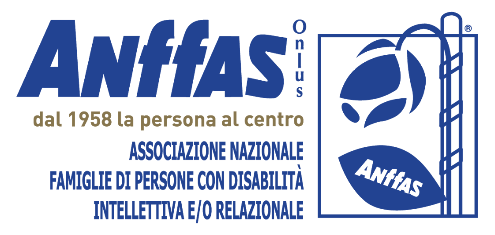 Modalità operative per l’organizzazione delle verificheCertificazione Verde Covid-19 lavoratoriai sensi del D.L. n. 127/20211.Premessapag. 32.Normativa di riferimentopag. 43. Procedurapag. 44.Allegatipag. 6Oggetto:Lettera d’incarico soggetto designato per specifici compiti e funzioni di verifica della Certificazione verde COVID-19, con delega all’esercizio ed allo svolgimento degli stessi secondo le istruzioni impartite.Il Designato ____________________Il Datore di lavoro______________________